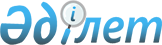 Талдықорған қаласының балалар өнер мектебіне Нұрғиса Тілендиевтің есімін беру туралыҚазақстан Республикасы Үкіметінің қаулысы 2002 жылғы 3 сәуір N 398

      "Қазақстан Республикасындағы кәсіпорындарды, ұйымдарды, мекемелерді, темір жол станцияларын, әуежайларды, сондай-ақ физикалық-географиялық объектілерді атау мен қайта атаудың және олардың атауларының транскрипциясын өзгертудің тәртібін бекіту туралы" Қазақстан Республикасы Үкіметінің 1996 жылғы 5 наурыздағы N 281 P960281_ қаулысына сәйкес және Алматы облысы әкімиятының ұсынысын ескере отырып, Қазақстан Республикасының Үкіметі қаулы етеді:     1. Талдықорған қаласының балалар өнер мектебіне Нұрғиса Тілендиевтің есімі берілсін.     2. Осы қаулы қол қойылған күнінен бастап күшіне енеді.     Қазақстан Республикасының         Премьер-МинистріМамандар:     Багарова Ж.А.,     Қасымбеков Б.А.
					© 2012. Қазақстан Республикасы Әділет министрлігінің «Қазақстан Республикасының Заңнама және құқықтық ақпарат институты» ШЖҚ РМК
				